Getting Started Equine Assessment & Induction 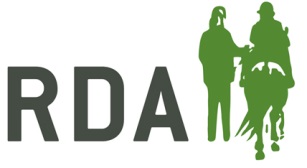 To be completed by a suitably qualified Group Coach or Equine ManagerEQUINE NAMEEQUINE NAMEAssessment (To be initialled when completed)Assessment (To be initialled when completed)Assessment (To be initialled when completed)Assessment (To be initialled when completed)Assessment (To be initialled when completed)Assessment (To be initialled when completed)Up-to-date weight chart completedUp-to-date weight chart completedTack checked that it still fitsTack checked that it still fitsFeet checked by farrier, especially if shoes were removed during down timeFeet checked by farrier, especially if shoes were removed during down timeInduction (Trainer to put YES, NO or NA, depending on the level or work required in the sessions)Induction (Trainer to put YES, NO or NA, depending on the level or work required in the sessions)Induction (Trainer to put YES, NO or NA, depending on the level or work required in the sessions)Induction (Trainer to put YES, NO or NA, depending on the level or work required in the sessions)Induction (Trainer to put YES, NO or NA, depending on the level or work required in the sessions)Induction (Trainer to put YES, NO or NA, depending on the level or work required in the sessions)Accepts being led both sidesAccepts being led both sidesAccepts side walkersAccepts side walkersAccepts rider movementAccepts rider movementAccepts rider noisesAccepts rider noisesAccepts ramp mounting and dismounting / block mountingAccepts ramp mounting and dismounting / block mountingAccepts crutches, canes and walkersAccepts crutches, canes and walkersAccepts wheel chair transfersAccepts wheel chair transfersObeys voice commands “Halt” “Walk” “Trot” and “Canter”Obeys voice commands “Halt” “Walk” “Trot” and “Canter”Lunges well, both directions in all pacesLunges well, both directions in all pacesLunges with riders onLunges with riders onLeads well and obeys voiceLeads well and obeys voiceObeys leg aids and steers wellObeys leg aids and steers wellAccepts special adapted equipmentAccepts special adapted equipmentAccepts COVID-19 environment e.g. masks and sanitisersAccepts COVID-19 environment e.g. masks and sanitisersTrainer to initial; confirming equine is ready for RDA sessionsTrainer to initial; confirming equine is ready for RDA sessionsNameSignature